PREDMET: Poziv - ObavijestPozivate se dana  24. Listopada   2013.  god. (_četvrtak)   u  13.15.  sati  u Medicinsku i kemijsku školu, Ante Šupuka bb, na  petu  (5) sjednicu   Školskog odbora Medicinske i kemijske škole.DNEVNI RED:Suglasnosti za radna mjesta Razno                                                Predsjednica Školskog odbora                                                                                                                         Snežana Žaja, vmsDostaviti:Snežana Žaja, vmsAnita Donđivić, prof.   Gorana Radić Jelovčić, prof. Nelka Tomić, dr. med.Željko Burić, dr. med.Anka Aleksić Shihabi, dr. med.Ljiljana Nanjara, dipl. inž.Oglasna ploča ŠkolePrilozi: Zapisnik sa četvrte  sjednice   Š.O.Suglasnosti MEDICINSKA I KEMIJSKA ŠKOLA, ŠIBENIK 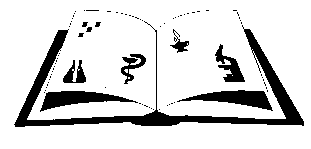 Žiro račun: 2411006-1100020394                Matični broj: 3875865                      OIB: 42369583179Ante Šupuka bb (p.p. 75), 22000 Šibenik  Centrala: 022/331-253; 312-550 Fax: 022/331-024ŠIFRA ŠKOLE U MINISTARSTVU: 15-081-504e-mail: ss-sibenik-504@skole.hinet.hrweb: http//medskola.skole.hinet.hr